Return to: Programs of Study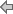 The Bachelor of Science in Nursing (BSN) program is a RN to BSN Program designed for registered nurses who want to advance their education. The program will provide registered nurses with a well-rounded general education in the arts and sciences and continue to build upon the registered nursing curriculum foundation. The program offers a diverse population of students with innovative educational experiences and opportunities to meet the healthcare needs of the community they serve. Through the educational process, the student will be able to internalize the values, traditions, and obligations of the professional nurse and gain a greater professional perspective and increased critical thinking and problem-solving skills. The program provides a career and educational pathway for registered nurses who have earned a diploma or Associate of Science Degree in Nursing.Program Highlights:The RN to BS in Nursing program includes courses in professional issues, informatics, research, legal and ethical aspects of healthcare, advanced health assessment, pathophysiology, pharmacology, clinical decision-making, leadership, and community health. Courses are offered in an online or blend of online and traditional formats, in an accelerated five-week and eight-week fashion to accommodate students’ various schedules and learning preferences. Courses are offered for full-time and part-time students. During practicum experiences in community health and leadership, students will work with a nurse preceptor in the community to assist them in applying theoretical knowledge in the workplace.  The RN to BSN program is a candidate for national accreditation by the National League for Nursing Accreditation Commission (NLNAC) with a site visit planned for March 13-15, 2012.Career Opportunities:The RN to BSN program prepares graduates for career promotions and advancement in nursing to include positions in community health, management, and leadership. It also provides a basis for continued education at the graduate level.Admission Requirements:Applicants must apply for admission and be accepted to Edison State College. Official transcripts from all previously attended colleges or universities must be sent directly to the Office of the Registrar. Applicants must possess and submit a valid, unrestricted, unencumbered RN license from the state in which the applicant is practicing, to be kept current throughout the duration of the required course of study. Applicants must complete all college preparatory coursework and a minimum of fifteen (15) semester hours of transferable general education core requirements coursework. Applicants must have a cumulative grade point average of 2.0 on a 4.0 scale in all postsecondary coursework.Applicants must have earned: An Associate degree in Nursing from any college or university accredited by a regionally accrediting association, as defined by State Board of Education rule, with a minimum of 60 credit hours. ORRegistered nurses who have completed a diploma School of Nursing may apply and will be evaluated on an individual basis.  Students with a minimum of 60 hours, with all general education and prerequisites courses completed, may apply for admission.          Students are encouraged to apply for admission during the term in which they will complete their Associate degree program.  Students must hold a valid, unrestricted, unencumbered Registered Nursing license from the state in which they are practicing.Applicants not meeting stated admission criteria may petition for program admittance if they feel there are mitigating circumstances.  Applicants must submit an official petition form to the Office of the Registrar (forms are available online).Students who hold a valid, active, unencumbered Registered Nursing License in the State of Florida, who completed a nursing program outside of Florida to include a nursing diploma program or international program, may be eligible to receive up to thirty (30) credit hours of lower division NUR credit toward completion of the Bachelor of Science in Nursing. Through the admissions process, official transcripts from the applicable program(s) must be furnished to the Office of the Registrar. Program faculty will determine if appropriate nursing outcomes have been attained and if a student may qualify for the award of lower level nursing credit.Requirements to Enroll in Upper Division Courses:1. Upon admission to the BSN program, students must attend a mandatory orientation session prior to enrollment in upper division (3000 and 4000 level) courses.2. Prior to enrollment in any upper division courses, students must complete ENC 1101 Composition I, ENC 1102 Composition II, STA 2023 Statistical Methods I, HUN 1201 Nutrition, and all science courses. 3. Cross-enrollment approval- Baccalaureate degree seeking students must obtain prior approval to cross enroll (as a transient student) in courses intended to fulfill upper division program requirements.  Approval will be determined by the appropriate dean in collaboration with program faculty.  Students initiate this process using www.facts.org. 4. Students who have not fulfilled the Edison State College general education requirements must complete them. Students who transfer to Edison State College with a previous Associate in Arts degree from a Florida community college or bachelor’s degree from a regionally accredited institution are considered to have met the General Education component of the degree.  Students are permitted to complete remaining general education courses while enrolled in the RN to BSN program.  However, prior to enrollment in NUR 4727 and 4727L OR NUR 4636 and 4636L, students must have all general education courses and other upper division NUR courses completed.5. Documentation of health immunization may be required by the health agency prior to placement in the practicum experience (NUR 4727L or NUR 4636L).Priority Application Deadlines: Fall term - August 1; Spring term - December 1; Summer term - April 1Degree Requirements: 120 credit hoursGeneral Education Core Requirements: minimum of 36 credit hoursCommunications- 9 credit hours 1) ENC 1101 - Composition I 3 credit(s) 2) ENC 1102 - Composition II 3 credit(s) 3) SPC 1017 - Fundamentals of Speech Communication 3 credit(s) ♦ or    SPC 2023 - Introduction to Public Speaking 3 credit(s) ♦Humanities- 6 credit hours (refer to the Associate in Arts Degree General Education Program Guide, AA ♦)           1) one HUM writing intensive course (Part A) 2) one additional humanities course Social Sciences- 9 credit hours (refer to the Associate in Arts Degree General Education Program Guide, AA ♦)1) one writing intensive course (Part A)            2) DEP 2004 - Human Growth and Development 3 credit(s) *And3) PSY 2012 - General Psychology I 3 credit(s)* orSYG 1000 - Introduction to Sociology 3 credit(s) *or any PSY or SYG courseMathematics- 6 credit hours (refer to the Associate in Arts Degree General Education Program Guide, AA ♦)1) STA 2023- Statistical Methods I 3 credit (s)*2) Any college level math courseNatural Sciences- minimum of 6 credit hours to include associated labs 1) BSC 1093C - Anatomy and Physiology I 4 credit(s) * OR BSC 1085C2) BSC 1094C - Anatomy and Physiology II 4 credit(s) * OR BSC 1086C * designates courses that fulfill Florida Common Course Prerequisites. Additional courses within the Florida course numbering system may fulfill the requirements as posted on facts.org.  Students may fulfill the Edison State College general education requirement with courses included in the Associate in Arts Degree General Education Program Guide, AA.Additional Florida Common Course Prerequisites (can be taken as an admitted RN to BS in Nursing student):1) MCB 2010C - Microbiology 4 credit(s) or an approved transfer microbiology course2) Select one science course from the following prefixes: CHM, BSC, BCH, PCB, or PHY3) HUN 1201 - Nutrition 3 credit(s) Note(s):♦ Designates courses that can be completed along with upper division NUR courses.Grades of “C” or higher required in all Florida Common Course prerequisite science courses.
Upper Division Nursing (36 credit hours):NUR 3066C - Advanced Health Assessment 3 credit(s) NUR 3125 - Pathophysiology for Nursing Practice 4 credit(s) NUR 3145 - Pharmacology and Alternative Therapeutics 3 credit(s) NUR 3805 - Professional Roles and Dimensions 3 credit(s) NUR 3826 - Legal Ethical Aspects in Nursing 3 credit(s) NUR 3870 - Informatics for the Health Professional 3 credit(s) NUR 4165 - Nursing Research 3 credit(s) NUR 4636 - Community Health Nursing Theory 3 credit(s) NUR 4636L - Community Health Nursing Practicum 1 credit(s) NUR 4827 - Leadership in Nursing 3 credit(s) NUR 4827L - Leadership in Nursing Practicum 1 credit(s) NUR 4847 - Clinical Decision Making 3 credit(s) Elective: 3 credit hours (choose one of the following)NUR 3655 - Multicultural Nursing 3 credit(s) NUR 3895 - Teaching and Learning for the Healthcare Professional 3 credit(s) NUR 4169 - Evidence Based Nursing Practice 3 credit(s) NUR 4295 - Critical Care Nursing 3 credit(s)General Electives (any courses numbered 1000-4000):Students must complete a minimum of 120 credit hours to earn the B.S degree. Typically, general electives are fulfilled with lower division nursing coursework. Total Credit Hours: 120Graduation Requirements:Students must satisfactorily complete 120 credit hours. For residency purposes, a minimum of 30 upper division major credit hours required for graduation must be completed at Edison State College. All other specific degree requirements must also be met. Credit awarded for college-preparatory instruction may not be counted toward fulfilling the total number of credits required for residency purposes or graduation. Students must fulfill all requirements for their program major. Students must achieve a cumulative grade point average of 2.0 or higher on a 4.0 scale.Students must earn a grade of “C” or better in all upper division program requirements.Students must complete the General Education Core Requirements of the Associate in Arts Degree including any assessment of General Education Outcomes that are required by the College. Transfer courses will be reviewed for equivalency. Students who transfer to Edison State College with a previous Associate in Arts degree from a Florida community college or bachelor’s degree from a regionally accredited institution are considered to have met the General Education component of the degree. Students must have completed Florida’s foreign language requirement prior to the completion of the bachelor’s degree. Students may meet this competency in one of two ways: Successful completion of two years of a single foreign language while in high school (official high school transcripts must be submitted to the College Registrar), or Successful completion of two semesters (8-10 credit hours) of a single foreign language in college (or through corresponding College Level Examination Program CLEP exams). Edison State College may determine standards for review of non-traditional foreign language competence for languages not available through CLEP (in languages other than French, German, and Spanish). Students must complete an Application for Graduation through the Office of the Registrar and enroll for the GRD 4000 course the semester in which they intend to graduate. Students must apply for graduation by the published deadline to be assured of final clearance for graduation, timely receipt of diploma, and participation in the graduation ceremony. Individual programs may identify graduation application deadlines.For additional information, please contact the Baccalaureate and University program office by calling (239) 489-9295. 

Information is available online at: http://www.edison.edu/academics/.